В целях оказания мер поддержки отдельным категориям граждан,
участвующих в специальной военной операции, администрация городского поселения Суходол  муниципального района Сергиевский Самарской области ПОСТАНОВЛЯЕТ: 1. Администрации поселения Суходол муниципального района Сергиевский Самарской области по договорам аренды имущества, находящегося в собственности городского поселения Суходол муниципального района Сергиевский Самарской области, и составляющего казну городского поселения Суходол муниципального района Сергиевский Самарской области (включая земельные участки), арендаторами по которым являются физические лица, в том числе индивидуальные предприниматели, юридические лица, в которых одно и то же физическое лицо, являющееся единственным учредителем (участником) юридического лица и его руководителем, в случае если указанные физические лица, в том числе индивидуальные предприниматели или физические лица, являющиеся учредителем
(участником) юридического лица и его руководителем, призваны
на военную службу по мобилизации в Вооруженные Силы Российской
Федерации в соответствии с Указом Президента Российской Федерации
от 21.09.2022 № 647 «Об объявлении частичной мобилизации
в Российской Федерации» (далее – Указ Президента Российской
Федерации) или проходят военную службу по контракту, заключенному
в соответствии с пунктом 7 статьи 38 Федерального закона «О воинской
обязанности и военной службе» (далее – Федеральный закон), либо
заключили контракт о добровольном содействии в выполнении задач,
возложенных на Вооруженные Силы Российской Федерации, обеспечить:а) пересмотр арендной платы в сторону уменьшения до уровня
1 рубля в год на период с 21.09.2022 по 20.09.2023 включительно в течение
трех рабочих дней со дня обращения арендатора с представлением копий
документов, подтверждающих статус прохождения военной службы
по частичной мобилизации в Вооруженных Силах Российской Федерации,
или копии уведомления о заключении контракта о прохождении военной
службы в соответствии с пунктом 7 статьи 38 Федерального закона либо
контракта о добровольном содействии в выполнении задач, возложенных
на Вооруженные Силы Российской Федерации, предоставленной
федеральным органом исполнительной власти, с которым заключен
указанный контракт, либо получения иным способом, установленным
действующим законодательством, сведений об отнесении арендатора
к лицам, указанным в пункте 1 настоящего постановления;б) уведомление в течение трех рабочих дней со дня вступления
в силу настоящего постановления арендаторов о возможности уменьшения
размера арендной платы по договорам аренды в соответствии
с подпунктом «а» настоящего пункта путем опубликования сообщения
на официальном сайте  городского поселения Суходол в информационно-телекоммуникационной сети Интернет http://provinc.sergievsk.ru/poseleniya/suhodol/oficzialno/в) неприменение по данным договорам аренды неустоек (штрафов,
пеней), процентов за пользование чужими денежными средствами или
иных мер ответственности в связи с несоблюдением арендатором порядка
и сроков внесения арендной платы (в том числе в случаях, если такие меры
предусмотрены договором аренды) на период прохождения лицом,
указанным в пункте 1 настоящего постановления, военной службы
или оказания добровольного содействия в выполнении задач, возложенных
на Вооруженные Силы Российской Федерации.Не допускается установление дополнительных платежей,
подлежащих уплате арендатором в связи с уменьшением арендных
платежей.2. Администрации городского поселения Суходол муниципального района Сергиевский Самарской области, а также муниципальным предприятиям и муниципальным учреждениям городского поселения Суходол муниципального района Сергиевский Самарской области, находящимся в ее ведении, по договорам аренды имущества, находящегося в собственности городского поселения Суходол муниципального района Сергиевский Самарской области, арендаторами по которым являются физические лица, в том числе индивидуальные предприниматели, юридические лица, в которых одно и то же физическое лицо, являющееся единственным учредителем (участником) юридического лица и его руководителем, в случае если указанные физические лица, в том числе индивидуальные предприниматели или физические лица, являющиеся учредителем (участником) юридического лица и его руководителем, призваны на военную службу по мобилизации в Вооруженные Силы Российской Федерации в соответствии с Указом Президента Российской Федерации или проходят военную службу по контракту, заключенному в соответствии с пунктом 7 статьи 38 Федерального закона, либо заключили контракт о добровольном содействии в выполнении задач, возложенных на Вооруженные Силы Российской Федерации, обеспечить:а) пересмотр арендной платы в сторону уменьшения до уровня
1 рубля в год на период с 21.09.2022 по 20.09.2023 включительно в течение
трех рабочих дней со дня обращения арендатора с представлением копий
документов, подтверждающих статус прохождения военной службы
по частичной мобилизации в Вооруженных Силах Российской Федерации,
или копии уведомления о заключении контракта о прохождении военной
службы в соответствии с пунктом 7 статьи 38 Федерального закона либо
контракта о добровольном содействии в выполнении задач, возложенных
на Вооруженные Силы Российской Федерации, предоставленной
федеральным органом исполнительной власти, с которым заключен
указанный контракт, либо получения иным способом, установленным
действующим законодательством, сведений об отнесении арендатора
к лицам, указанным в пункте 1 настоящего постановления;б) уведомление в течение трех рабочих дней со дня вступления
в силу настоящего постановления арендаторов о возможности уменьшения размера арендной платы по договорам аренды в соответствии
с подпунктом «а» настоящего пункта путем опубликования сообщения
на официальном сайте городского поселения Суходол в информационно-телекоммуникационной сети Интернет      http://provinc.sergievsk.ru/poseleniya/suhodol/oficzialno/в) неприменение по данным договорам аренды неустоек (штрафов,
пеней), процентов за пользование чужими денежными средствами или
иных мер ответственности в связи с несоблюдением арендатором порядка
и сроков внесения арендной платы (в том числе в случаях, если такие меры
предусмотрены договором аренды) на период прохождения лицом,
указанным в пункте 1 настоящего постановления, военной службы
или оказания добровольного содействия в выполнении задач, возложенных
на Вооруженные Силы Российской Федерации.Не допускается установление дополнительных платежей,
подлежащих уплате арендатором в связи с уменьшением арендных
платежей.3. Администрации городского поселения Суходол муниципального района Сергиевский Самарской области, а также
муниципальным предприятиям и муниципальным учреждениям
городского поселения Суходол муниципального района Сергиевский Самарской области, находящимся в ее ведении, предоставить
арендаторам, отнесенным к лицам, указанным в пункте 1 настоящего
постановления, возможность расторжения договоров аренды без
применения штрафных санкций.4. Коммунальные платежи, связанные с арендуемым имуществом
по договорам аренды, по которым арендатору предоставлена льгота в виде
снижения арендной платы до уровня 1 рубля в год, в период
предоставления такой льготы уплачиваются арендодателем при условии
его фактического неиспользования.Факт неиспользования арендуемого имущества устанавливается
арендодателем путем проведения осмотра арендуемого имущества
в течение 5 рабочих дней со дня обращения арендатора либо получения
иным способом, установленным действующим законодательством,
сведений об отнесении арендатора к лицам, указанным в пункте 1
настоящего постановления. 5. Установить размер арендной платы за земельные участки,
государственная собственность на которые не разграничена и которые
расположены на территории Самарской области, арендуемые лицами,
отнесенными к лицам, указанным в пункте 1 настоящего постановления,
в размере 1 рубль в год на период с 21.09.2022 по 20.09.2023
включительно.  6. Муниципальным предприятиям и муниципальным учреждениям
городского поселения Суходол муниципального района Сергиевский Самарской области, находящимся в ведении администрации городского поселения Суходол муниципального района Сергиевский Самарской области  обеспечить предоставление в Администрацию городского поселения Суходол муниципального района Сергиевский Самарской области информации о выполнении настоящего постановления.7. Опубликовать настоящее постановление в газете «Сергиевский вестник», а также разместить на официальном сайте   http://www.sergievsk.ru.8. Настоящее постановление вступает в силу со дня его
официального опубликования.9. Контроль за выполнением настоящего постановления оставляю за собой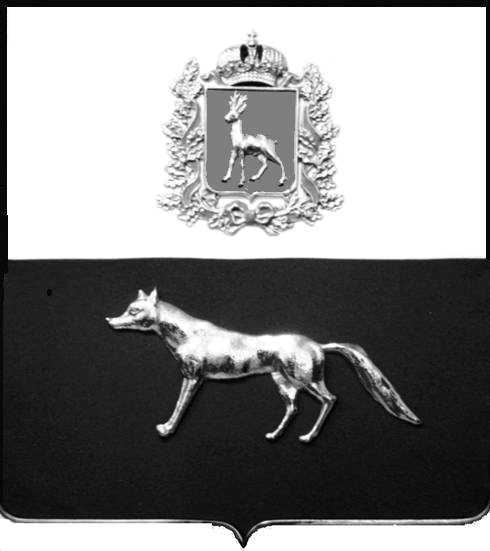 Администрациягородского поселения Суходол муниципального районаСергиевскийСамарской областиПОСТАНОВЛЕНИЕ«17» ноября 2022г.№ 154О мерах поддержки отдельных категорий граждан, участвующих в специальной военной операцииГлава городского поселения Суходол муниципального района Сергиевский Самарской области И.О.Беседин